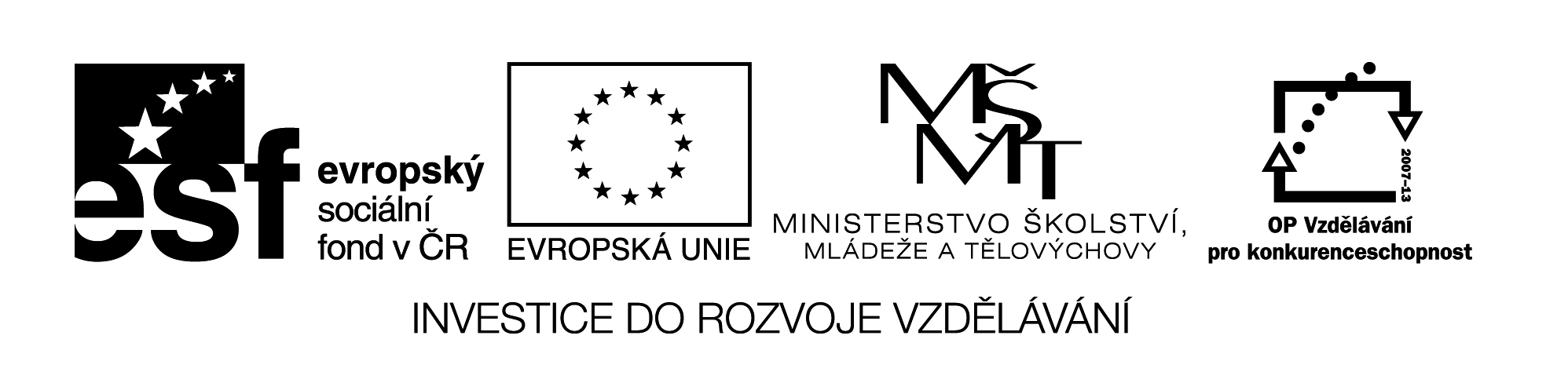 Označení materiálu: 		VY_ 32_INOVACE_NEMCINA3_06	Název materiálu:		V restauraci		Tematická oblast:	Německý jazyk  3.ročníkAnotace: 	Pracovní list slouží k procvičování a upevnění slovní zásoby na téma „V restauraci“.Očekávaný výstup: 	Žák si umí objednat jídlo a pití, číšník umí obsloužit hosta, na dané otázky umí žáci odpovědět kladně i záporně. Klíčová slova:			bestellen, anbieten, wünschen, die Speisekarte, s Gericht, 					s Trinken, r Kellner, e Kellnerin, r Gast	Metodika: 			Jednotlivá cvičení slouží k procvičování slovní zásoby , tvoření vět a 				překlad textu. Materiál lze žákům rozeslat elektronicky, anebo 					elektronicky použít ve výuce.Obor:				29-54-H/01 Cukrář, 66-51-H/01 Prodavač 				65-51-H/01 Kuchař-číšník			Ročník: 			3.			Autor: 				Ing. Lenka DvořáčkováZpracováno dne: 		1. 11. 2012Prohlašuji, že při tvorbě výukového materiálu jsem respektoval(a) všeobecně užívané právní a morální zvyklosti, autorská a jiná práva třetích osob, zejména práva duševního vlastnictví (např. práva k obchodní firmě, autorská práva k software, k filmovým, hudebním a fotografickým dílům nebo práva k ochranným známkám) dle zákona 121/2000 Sb. (autorský zákon). Nesu veškerou právní odpovědnost za obsah a původ svého díla.Im RestaurantSlovní zásobadas Hauptgericht – hlavní chod		anbieten 	– nabídnoutdas Diätgericht 	– dietní jídlo		bestellen 	– objednatdas Mittagessen – oběd			empfehlen – doporučitdas Frühstück 	– snídaně			wünschen 	– přát sidas Abendbrot 	– večeře			auswählen – vybratdie Vorspeise 	– předkrm			zahlen 	– platit		die Nachspeise 	– zákusek			bezahlen 	– zaplatitdas Menü 		– menu				besetzt 		– obsazený	frei 			– volnýder Tisch 		– stůldie Rechnung 	– účetder Ober 		– vrchníHerr Ober! 	– pane vrchníder Kellner 	– číšníkdie Kellnerin 	– servírkader Koch 		– kuchařdie Köchin 	– kuchařkaGuten Appetit! 	– Dobrou chuť!die Speisekarte 	– jídelní lístekdie Getränkekarte – nápojový lístekCvičení:1. Doplňte do vět sloveso bestellen, věty přeložte:Ich möchte zum Trinken grün Tee..........Ich .......... auch grün Tee und eine Gelblimonade.………. du auch etwas zum Trinken?Was ………. Sie zum Essen?Wir möchten nichts zum Essen ……….Simona ………. nur ein Toast mit Käse.2. Najděte správnou odpověď na otázku:A) Haben Sie Hunger?			1) Wir bezahlen jeden für sich.B) Möchtest du noch essen?		2) Nein, ich trinke auch Kaffe.C) Trinken Sie nur Wasser?		3) Ich möchte eine Speisekarte.D) Ist dieser Tisch frei?			4) Er kommt gleich.E) Wo ist der Kellner?			5) Ja, können Sie setzen.F) Zahlen Sie zusammen?			6) Ja, ich habe gross Hunger.H) Was wünschen Sie, bitte?		7) Ich möchte noch Vanilleeis.3. Přeložte věty a odpovězte na ně kladně i záporně:Wünschen Sie ein Menü?			Wünschen Sie etwas zum Trinken?		Was wünschen Sie zum Abendessen?Haben Sie auch ein Diätgericht?		Haben Sie auswählen?				Wünschen Sie einen Aperitif?4. Přečtěte si rozhovor a doplňte tabulku, co je pravda a co je lež:Gast: Guten Tag!Kellner: Guten Tag!Gast: Haben Sie hier einer Tisch frei?Kellner: Ja, können Sie dort bei dem Fenster setzen.Moment, bitte, ich bringe Ihnen eine Speisekarte.Gast: Bringen Sie mir gleich ein Glass Wasser, bitte.Kellner: Ja, klein Moment.Gast: Ich hatte Durst, jetzt habe ich auch Hunger.Kellner: Hier haben Sie Speisekarte.Gast: Ich bestelle heutig Menü. Kellner: Das ist Gemüsesuppe, Schweinebraten mit Kartoffelknödel und Sauerkraut. Möchten Sie auch eine Nachspeise?Gast: Nein, danke, das ist alles. Ich nehme dann noch Wasser und einen Kaffee mit Sahne.Kellner: Guten Appetit.Gast: Herr Kellner, ich möchte bezahlen.Kellner: Ja, das macht einhundertfünfunddreißig Kronen.Gast: Hier haben Sie einhundertfünfzig Kronen und danke schön.Kellner: Wir danken auch und Auf Wiedersehen.Gast: Bis morgen.V tabulce zaškrtněte, zda je daná věta pravdivá, nebo není. Správné řešení:1. Doplňte do vět sloveso bestellen, věty přeložte:Ich möchte zum Trinken grün Tee bestellen.Chtěla bych si objednat k pití zelený čaj.Ich bestelle auch grün Tee und eine Gelblimonade.Chtěl bych také zelený čaj a žlutou limonádu.Bestellst du auch etwas zum Trinken?Objednáš si také něco k pití?Was bestellen Sie zum Essen?Co si objednáte k jídlu?Wir möchten nichts zum Essen bestellen.My nechceme k jídlu nic.Simona bestellt nur ein Toast mit Käse.Simona si objedná pouze toust se sýrem.2. Najděte správnou odpověď na otázku:A) Haben Sie Hunger?			6) Ja, ich habe gross Hunger.B) Möchtest du noch essen?		7) Ich möchte noch Vanilleeis.C) Trinken Sie nur Wasser?		2) Nein, ich trinke auch Kaffe.D) Ist dieser Tisch frei?			5) Ja, können Sie setzen.E) Wo ist der Kellner?			4) Er kommt gleich.F) Zahlen Sie zusammen?			1) Wir bezahlen jeden für sich.H) Was wünschen Sie, bitte?		3) Ich möchte eine Speisekarte.3. Přeložte věty a odpovězte na ně kladně i záporně:Wünschen Sie ein Menü?	Ja, ich möchte ein Menü.Nein, ich möchte nicht ein Menü.		Wünschen Sie etwas zum Trinken?	Ja, wir haben Durst.Nein, wir möchten nicht trinken.	Was wünschen Sie zum Abendessen?Zum Abendessen wünschen wir belegte Brote.Wir möchten kein Abendessen.Haben Sie auch ein Diätgericht?Ja, wir haben auch ein Diätgericht.Nein, wir haben kein Diätgericht.		Haben Sie auswählen?	Ja, wir haben schon auswählen.Nein, wir haben noch nicht auswählen.			Wünschen Sie einen Aperitif?Ja, ich wünsche einen Aperitif.Nein, ich möchte keinen Aperitif.4. Přečtěte si rozhovor a doplňte tabulku, co je pravda a co je lež:V tabulce zaškrtněte, zda je daná věta pravdivá, nebo není. RICHTIGFALSCHDer Gast hat Hunger.	Zum Trinken möchte er Wein.Zum Trinken möchte er Wasser.Zum Essen nimmt der Gast Knoblauchsuppe.Er trinkt Kaffee mit Sahne.Der Gast kommt wieder morgen.RICHTIGFALSCHDer Gast hat Hunger.	XZum Trinken möchte er Wein.XZum Trinken möchte er Wasser.XZum Essen nimmt der Gast Knoblauchsuppe.XEr trinkt Kaffee mit Sahne.XDer Gast kommt wieder morgen.X